Об утверждении Комплекса мер на 2020 год по совершенствованию системы профилактики суицида среди несовершеннолетних в муниципальном районе Пестравский     В целях повышения эффективности работы по профилактике суицида среди несовершеннолетних в муниципальном районе Пестравский, своевременного выявления лиц группы риска суицидального поведения среди детей и оказания им адресной помощи, руководствуясь распоряжением Правительства Самарской области от 11.06. 2020 №300-р «Об утверждении Комплекса мер на 2020 год по совершенствованию системы профилактики суицида среди несовершеннолетних в Самарской области», статьями 41,43 Устава муниципального района Пестравский, администрация муниципального района Пестравский ПОСТАНОВЛЯЕТ:Утвердить прилагаемый Комплекс мер на 2020 год по совершенствованию системы профилактики суицида среди несовершеннолетних в Пестравском районе (далее - Комплекс мер).Разместить настоящее постановление на официальном интернет-сайте администрации муниципального района Пестравский и опубликовать в районной газете «Степь».Контроль за исполнением настоящего постановления возложить на заместителя Главы муниципального района Пестравский по социальным вопросам Прокудину О.Н.Главамуниципального района Пестравский                                           А.П.ЛюбаевПисарева21671АДМИНИСТРАЦИЯМУНИЦИПАЛЬНОГО РАЙОНА 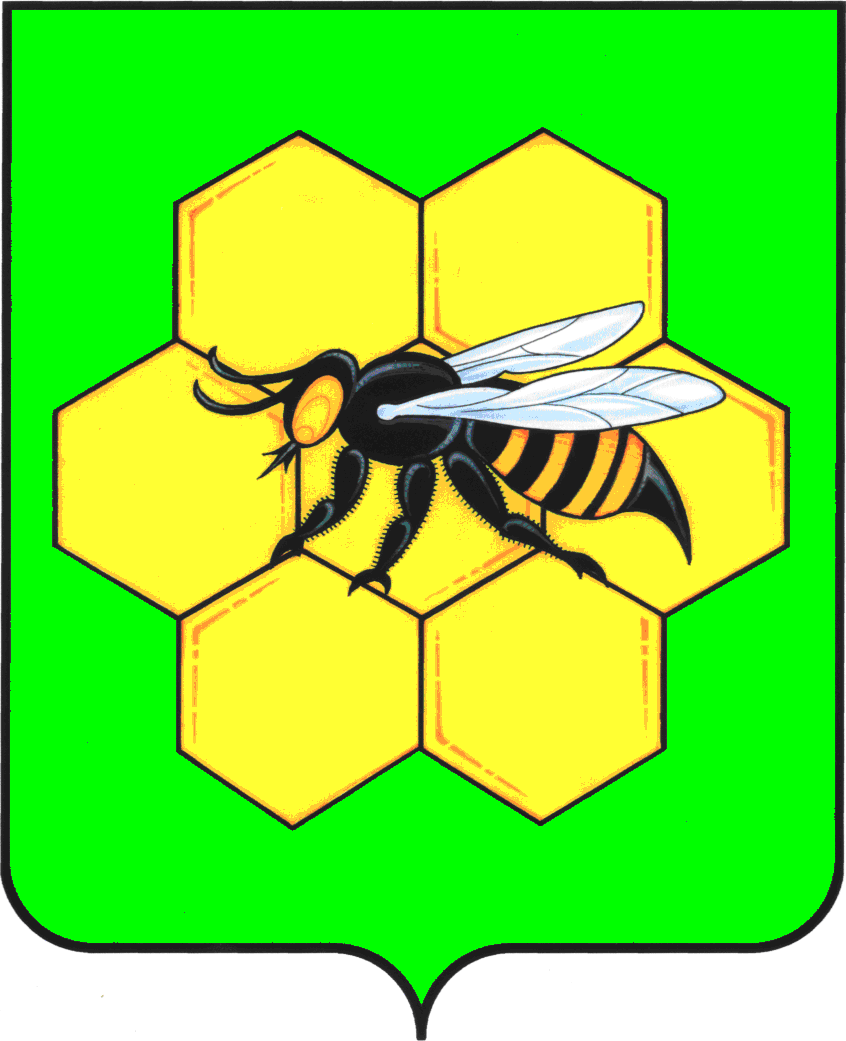 ПЕСТРАВСКИЙСАМАРСКОЙ ОБЛАСТИПОСТАНОВЛЕНИЕ___от 30.07.2020_____№____375